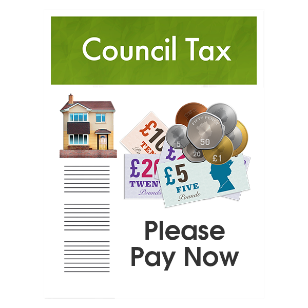 This fact sheet is about:Council Tax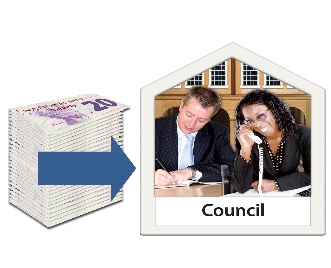 Your Council decides what Council tax you must pay.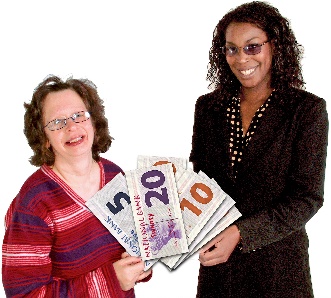 The Council collects the Council tax from you.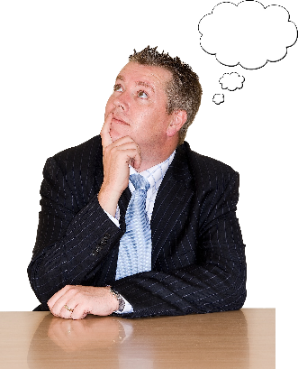 What do you do before you contact the Ombudsman?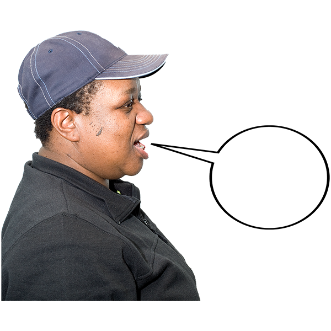 You need to tell the Council if: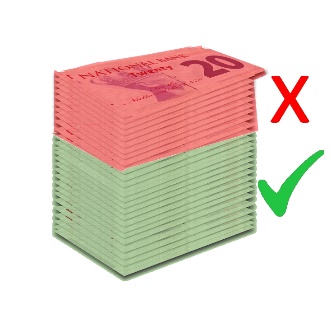 it has asked for the wrong money.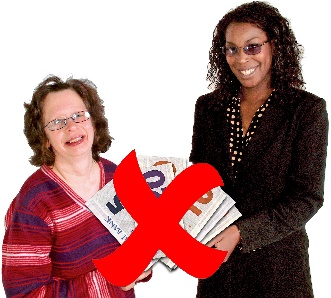 you are not the person who pays the Council tax.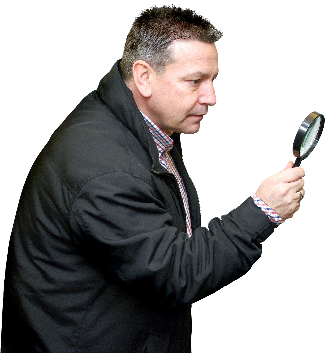 What can the Ombudsman do?We can do something if the Council: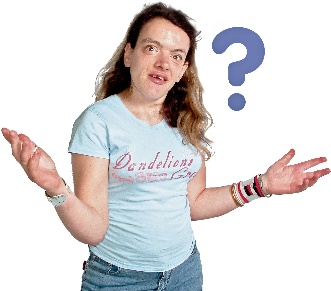 has not told you how much you need to pay.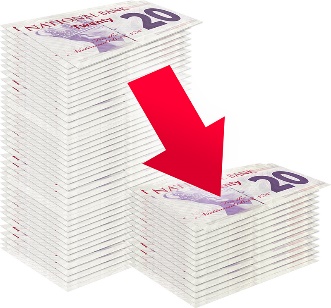 has not told you what to do if you think you are paying too much.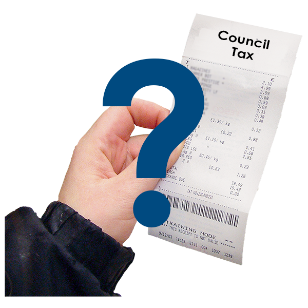 gets it wrong when you pay.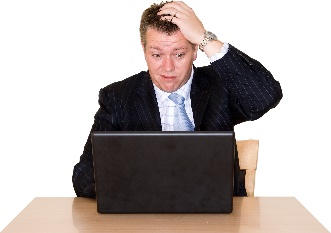 What can’t the Ombudsman do? We cannot: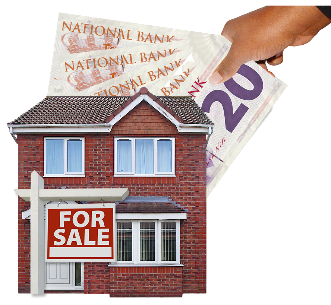 decide how much your house is worth.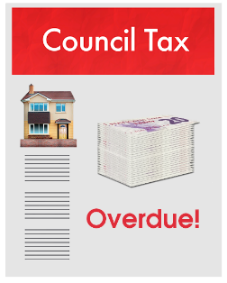 change your bill.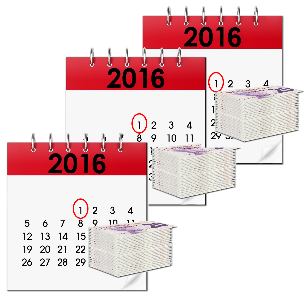 tell the Council how to make you pay your bill.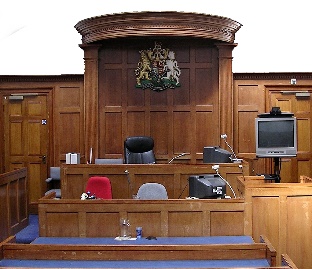 look at your complaint if you can go to appeal.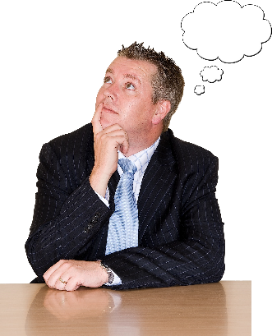 Things to think about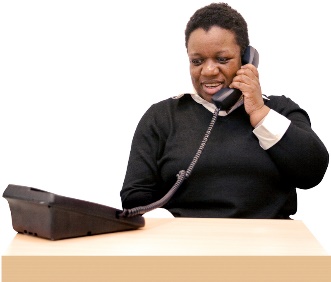 If you think you are paying too much you must tell the Council.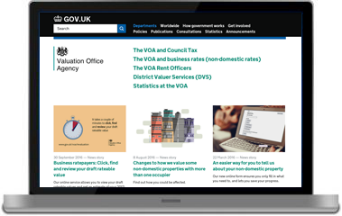 You need to contact the valuation office. www.voa.gov.uk 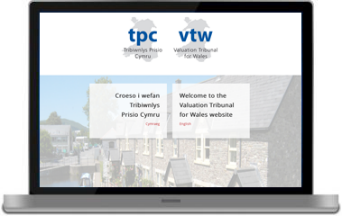 If you and the Council do not agree you can ask the Valuation and Tribunal for Wales to decide.www.valuation-tribunals-wales.org.uk 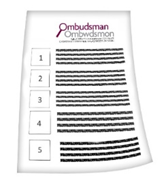 The Ombudsman can tell the Council or housing association what we think it should do if we think it has done something wrong.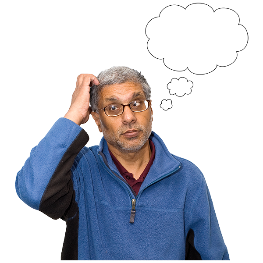 If you are still not sure if the Ombudsman can help, contact us.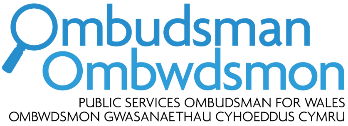 How to contact the Ombudsman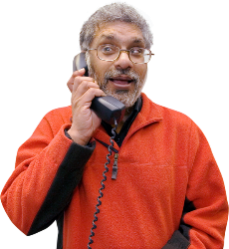 0300 790 0203ask@ombudsman.waleswww.ombudsman.wales 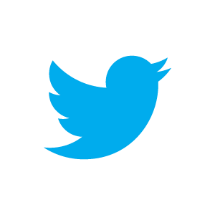 @OmbudsmanWales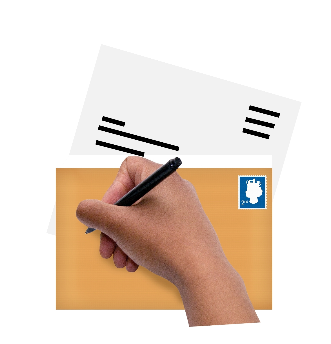 The Public Services Ombudsman for Wales1 Ffordd yr Hen GaePencoedCF35 5LJ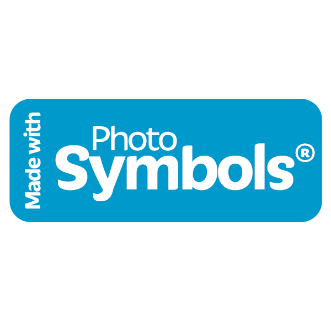 This easy read leaflet was prepared by Barod CIC using Photosymbols.